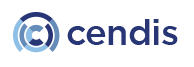 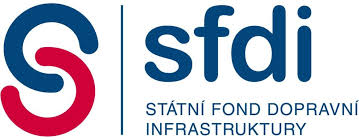 CES 5/2020/2DODATEK Č. 2KE SmlouvĚ o NÁVRHU, VÝVOJI, IMPLEMENTACI A SPRÁVĚ 
INFORMAČNÍHO SYSTÉMU ELEKTRONICKÉ DÁLNIČNÍ ZNÁMKYuzavřený v souladu se zákonem č. 89/2012 Sb., občanský zákoník, ve znění pozdějších předpisů 
(dále jen „Občanský zákoník“)Smluvní stranyStátní fond dopravní infrastrukturySídlo:			Sokolovská 1955/278, 190 00 Praha 9IČ:				70856508DIČ:			CZ70856508 Zastoupený:		Ing. Zbyňkem Hořelicou, ředitelemBankovní spojení: 	XXXč. účtu: 			XXX(dále jen „Objednatel“)CENDIS, s. p.Sídlo:			nábřeží Ludvíka Svobody 1222/12, 110 00 Praha 1IČ:				00311391DIČ:			CZ00311391Zastoupený:		Ing. Janem Paroubkem, pověřeným řízením státního podnikuBankovní spojení:	XXXč. účtu:			XXXStátní podnik je zapsán v obchodním rejstříku vedeném u Městského soudu v Praze oddíl ALX vložka 706 (dále jen „Poskytovatel“)(Objednatel a Poskytovatel společně jen „Smluvní strany“ a samostatně též jako „Smluvní strana“)Uzavřely níže uvedeného dne, měsíce a roku tento dodatek č. 2 ke smlouvě o návrhu, vývoji, implementaci a správě informačního systému elektronické dálniční známky (dále jen „Dodatek“)ÚVODNÍ UJEDNÁNÍZkratky užité v tomto Dodatku mají význam definovaný v článku 1 smlouvy o návrhu, vývoji, implementaci a správě informačního systému elektronické dálniční známky, kterou Smluvní strany uzavřely dne 3. 3. 2020, ve znění dodatku č. 1, který Smluvní strany uzavřely dne 4. 12. 2020 (dále jen „Smlouva“).Účelem Smlouvy je provedení vývoje IS EDAZ, jeho Implementace, Integrace, jakož i následné provozování, podpora a údržba IS EDAZ a Kontrola EDAZ za účelem zajištění řádného výběru časového poplatku a souvisejících odpovědností Objednatele.Smluvní strany se s ohledem na potřebu rozšířit od 19. dubna 2021 služby Provozu IS EDAZ o agendu vyřizování žádostí o vrácení prostředků v případě úhrady časového poplatku na neexistující SPZ vozidla a žádostí o storna Distributora dohodly na úpravě Smlouvy, a proto uzavírají tento dodatek.PŘEDMĚT DODATKUSmluvní strany se dohodly, že v odst. 4.3.1. Smlouvy se část ustanovení:„4.3.1.2 celková cena za Provoz IS EDAZ za celou předpokládanou dobu poskytování Služby Provoz IS EDAZ činí 106 000 000 Kč (slovy: sto šest milionů korun českých) bez DPH, kdycelková cena za provoz a podporu IS EDAZ činí 80 000 000 Kč (slovy: osmdesát milionů korun českých) bez DPH;celková cena za systémovou integraci pro zahájení Provozu IS EDAZ činí 26 000 000 Kč (slovy: dvacet šest milionů korun českých) bez DPH.4.3.1.3 celková cena za Rozvoj IS EDAZ nepřesáhne 8 000 000 Kč (slovy: osm milionů korun českých) bez DPH;“nahrazuje následujícím zněním:„4.3.1.2 celková cena za Provoz IS EDAZ za celou předpokládanou dobu poskytování Služby Provoz IS EDAZ činí 106 875 700 Kč (slovy: stošet milionů osmsetsedmdesátpět tisíc sedmset korun českých) bez DPH, kdycelková cena za provoz a podporu IS EDAZ činí 80 875 700 Kč (slovy: osmdesát milionů osmsetsedmdesátpět tisíc sedmset korun českých) bez DPH;celková cena za systémovou integraci pro zahájení Provozu IS EDAZ činí 26 000 000 Kč (slovy: dvacet šest milionů korun českých) bez DPH. 4.3.1.3 celková cena za Rozvoj IS EDAZ nepřesáhne 7 124 300 Kč (slovy: sedm milionů stodvacetčtyři tisíc třista korun českých) bez DPH;“Smluvní strany se dohodly, že tabulka v Příloze č. 5 Smlouvy se nahrazuje novým zněním:Ostatní ustanovení Smlouvy zůstávají Dodatkem nedotčena.ZÁVĚREČNÁ UJEDNÁNÍPojmy definované ve Smlouvě mají v tomto Dodatku stejný význam jako ve Smlouvě.Tento Dodatek se řídí právním řádem České republiky. V případě, že jakékoliv ustanovení tohoto Dodatku je či se v budoucnu stane zdánlivým, neplatným, neúčinným nebo nevymahatelným, a to z jakéhokoli důvodu, zejména pak z důvodu změny platných a účinných právních předpisů, zůstávají ostatní ustanovení tohoto Dodatku v platnosti a účinnosti, pokud z povahy takového zdánlivého, neplatného, neúčinného či nevymahatelného ustanovení nebo z jeho obsahu anebo z okolností, za nichž bylo uzavřeno, nevyplývá, že jej nelze oddělit od ostatního obsahu tohoto Dodatku. Smluvní strany se pro takový případ zavazují nahradit zdánlivé, neplatné, neúčinné nebo nevymahatelné ustanovení tohoto Dodatku ustanovením jiným, které svým obsahem, účelem a smyslem odpovídá nejlépe ustanovení původnímu, tomuto Dodatku a Smlouvě jako celku. V této souvislosti se Smluvní strany zavazují v dobré víře a účinně jednat za účelem dosažení dohody o takovém nahrazení zdánlivého, neplatného, neúčinného či nevymahatelného ustanovení a uzavřít k tomu potřebný dodatek.Dodatek je uzavřen elektronicky.Smluvní strany prohlašují, že nejsou omezeny právními předpisy, rozhodnutím soudu nebo rozhodnutím orgánu veřejné moci ve smluvní volnosti týkající se předmětu tohoto Dodatku, a že jsou plně způsobilé k právnímu jednání.Uveřejnění tohoto Dodatku v registru smluv zajistí Objednatel, a to nejpozději do tří Dnů od podpisu poslední Smluvní stranou.Vývoj IS EDAZ Vývoj IS EDAZ Provoz IS EDAZ Provoz IS EDAZ  Zajištění stacionární a mobilní kontroly  EDAZ  Kontrola EDAZ  Kontrola EDAZ  Odst. 4.3.1.1.a. Smlouvy Odst.  4.3.1.1.b. Smlouvy Odst.  4.3.1.2.a. Smlouvy  Odst. 4.3.1.2.b. Smlouvy  Odst. 4.3.2.1. Smlouvy Odst. 4.3.2.2. Smlouvy Odst. 4.3.2.2. Smlouvy Celkem za jednotlivé SlužbyCelkem za jednotlivé SlužbyCelkem za jednotlivé SlužbyCelkem za jednotlivé SlužbyCelkem za jednotlivé SlužbyCelkem za jednotlivé SlužbyCelkem za jednotlivé Služby    40 000 000     17 500 000     80 875 700     26 000 000     32 000 000     32 000 000  105 600 000 Odst. 4.4.1 Smlouvy    16 000 000 Odst. 4.4.2 Smlouvy    19 671 900     19 671 900 Odst. 4.4.3 Smlouvy      2 328 100       2 328 100 Březen až prosinec 2020      2 400 000       1 750 000       1 000 000       1 000 000 Leden 2021 až březen 2021      1 666 666          541 666       2 200 000 Duben 2021      1 705 046         541 666       2 200 000 Květen 2021 až prosinec 2021      1 771 331         541 666       2 200 000 Leden 2022 - listopad 2024      1 666 666          541 698       2 200 000 Prosinec 2024      1 666 698          541 698       2 200 000 V Praze dne __________________ V Praze dne __________________Státní fond dopravní infrastruktury………………………………………………………Ing. Zbyněk Hořelicaředitel Státního fondu dopravní infrastrukturyCENDIS, s. p.………………………………………………………Ing. Jan Paroubekpověřeným řízením státního podniku CENDIS